RSQSyntax:RSQ  (  known-ys  ,  known-xs  )Description: Computes the square of the  product moment correlation coefficient through data points in known ys and known xs.Mathematical Formula:The equation for the Pearson product moment correlation coefficient, r, is: 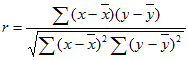 where x and y are the sample means AVERAGE(known-xs) and AVERAGE(known-ys).Arguments:Return Type and Value: number – The square of the Pearson product moment correlation coefficient.However, ifknown-ys and known-xs are empty or have a different number of data points, the return value is unspecified.known-ys and known-xs contain only one data point, the return value is unspecified.[Example:

RSQ({2,3,9,1,8,7,5},{6,5,11,7,5,4,4}) results in 0.057950192

end example]NameTypeDescriptionknown-xsnumber, name, array, or reference to number, text, logicalDesignate a set of numeric data points. Logical values and text representations of numbers entered directly into the list of arguments are included. If an array or reference argument contains text, logical values, or empty cells, those values are ignored; however, cells with the value 0 are included. known-ysnumber, name, array, or reference to number, text, logicalDesignate a set of numeric data points. Logical values and text representations of numbers entered directly into the list of arguments are included. If an array or reference argument contains text, logical values, or empty cells, those values are ignored; however, cells with the value 0 are included.